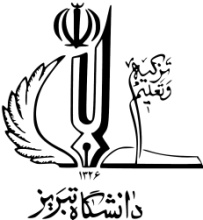 گروه حمايت از استعدادهاي درخشان            توجه: متقاضيان محترم بايستي فرم ثبت نام تکميل شده را به انضمام مدارک و مستندات لازم، حداکثر تا تاريخ 18/11/96، از طریق پست پیشتاز برای گروه حمايت از استعدادهاي درخشان دانشگاه تبريز به آدرس تبريز، بلوار 29 بهمن، دانشگاه تبريز، ساختمان کتابخانه مرکزي، طبقه 1، گروه حمايت از استعدادهاي درخشان، کد پستي: 5166616471 ارسال نمايند. لطفاً روی پاکت قید شود: مربوط به جایزه شهید احدی بنیاد ملی نخبگانالف: اطلاعات فردي و تحصيلي متقاضينام خانوادگي:                                      نام:                                    جنسيت:       زن  مرد                    شماره ملي:                                         تاريخ تولد:                           شماره شناسنامه:                   شماره سريال شناسنامه:                         محل تولد:                           محل صدور:شماره موبايل:                                     شماره تلفن ثابت (با کد شهرستان):                                                   آدرس محل سکونت:دانشکده:                                           رشته/گرایش تحصیلی:شماره دانشجویی:                                                                                                    تاريخ و امضاي متقاضي:ب: مدارک و مستندات لازمکپي کارت ملي، صفحه اول شناسنامه و کارت دانشجوييرسيد واريز هزينه ثبت نام هزينه ثبت نام، به مبلغ 1.000.000 (یک میلیون) ريال، بايستي از طريق سامانه پرداخت اينترنتي وجوه دانشگاه تبريز (به آدرس office.tabrizu.ac.ir/diba-modules/client) با انتخاب گروه حمايت از استعدادهاي درخشان از منوي واحد/دانشکده و انتخاب پذيرش بدون آزمون در مقطع دکتری از منوي نوع درآمد پرداخت شود.فرم ثبت نام و جداول تکمیل شده فعاليتهاي تحصیلی و پژوهشي (بند (پ) صفحه بعد)تعداد رديفهاي هر جدول را ميتوانيد متناسب با تعداد فعاليتهاي مربوط به آن جدول افزايش دهيد.لطفاً در ستون امتياز چيزي ننويسيد. اين ستون توسط هيأت داوران پر خواهد شد.شماره پيوست مربوط به مستندات هر بند را در ستون مربوطه در هر جدول ذکر نمائيد.مدارک و مستندات پيوستي مربوط به جداول بند (پ) که دستهبندي و به ترتيب شمارهگذاري شدهاند.کاربرگ تکمیل شده اطلاعات دانشآموختگانپ: جداول فعاليتهاي تحصيلي و پژوهشي1- احراز رتبههاي برتر در آزمون سراسري ورود به دانشگاه2- معدل کل مقاطع تحصيلي مختلف3- احراز عناوين دانشجوي نمونه، نخبه و استعداد درخشان4- جوايز و نشانهاي علمي- پژوهشي دريافتي از جشنوارههاي داخلي و خارجي5- ثبت اختراع، اکتشاف و نوآوري6- نظريهپردازي و ارائه آثار بديع و ارزنده هنري، ادبي  و فلسفي7- همکاري در اجراي طرحهاي تحقيقاتي درون دانشگاهي و تأسيس شرکت دانشبنيان8- همکاري در اجراي طرحهاي تحقيقاتي برون دانشگاهي9- همکاري در دستاوردهاي پژوهشي تجاريسازي شده10- مشارکت در تأليف و ترجمه کتاب11- مقاله چاپ شده در نشريات حائز عنوان Top Publication بر اساس ليست 100 نشريه برتر اعلامي توسط پايگاه Google Scholar12- مقاله با وضعيت Hot Paper بر اساس اعلام پايگاه SM Essential Science Indicators 13- مقاله با وضعيت Highly Cited بر اساس اعلام پايگاه SM Essential Science Indicators14- h-index بزرگتر يا مساوي 2 بر اساس اعلام پايگاه Web of ScienceTM، Scopus، و يا Mendeley15- مقالات چاپ شده در نشريات داراي شاخص Q1 بر اساس اعلام پايگاه SCImago Journal Rank (SJR)16- مقالات چاپ شده در نشريات نمايه شده توسط پايگاه Web of Science 17- مقالات چاپ شده در نشريات نمايه شده توسط پايگاه Scopus 18- مقالات چاپ شده در نشريات نمايه شده توسط پايگاه ISC 19- مقالات چاپ شده در نشريات نمايه شده در ساير پايگاههاي معتبر 20- مقالات ارائه شده در همايشهاي علمي ملي و بينالمللي 21- احراز رتبههاي برتر در المپيادهاي علمي دانشجويي 22- احراز رتبههاي برتر در المپيادهاي دانشآموزي جمعبندي (جدول زير توسط هيأت داوران تکميل خواهد شد)رديفآزمونتوضيحرتبهشماره پيوستامتياز1آزمون ورودي مقطع کارشناسيرياضي- فيزيک، تجربي و انساني □ هنر و زبانهاي خارجي □2آزمون ورودي مقطع کارشناسي ارشدآزمون ورودي مقطع کارشناسي ارشد3پذيرش بدون آزمون در مقطع کارشناسي ارشد با استفاده از سهميه استعدادهاي درخشان:           بله □ خير □پذيرش بدون آزمون در مقطع کارشناسي ارشد با استفاده از سهميه استعدادهاي درخشان:           بله □ خير □پذيرش بدون آزمون در مقطع کارشناسي ارشد با استفاده از سهميه استعدادهاي درخشان:           بله □ خير □رديفمقطع تحصيليمعدل کل به عددمعدل کل به حروفشماره پيوستامتياز1کارشناسي2کارشناسي ارشدرديفموضوعحائز عنوانسالمقطعشماره پيوستامتياز1عضو گروه حمايت از استعدادهاي درخشان دانشگاهبله □  خير □ 2دانشجوي نمونه دانشگاهبله □  خير □3دانشجوي نمونه کشوربله □  خير □4دانشجوي مشمول جوايز تحصيلي بنياد ملي نخبگانبله □  خير □رديفعنوان جشنوارهشرح جايزه يا نشانشماره پيوستامتياز12رديفعنواناسامي تمام همکارانمرجع صادرکننده تأييديهشماره پيوستامتياز12رديفعنواناسامي تمام همکارانمرجع صادرکننده تأييديهشماره پيوستامتياز12رديفعنواناسامي تمام همکارانشماره و تاريخ اتمام طرحشماره پيوستامتياز12رديفعنواناسامي تمام همکارانکارفرما و تاريخ اتمام طرحشماره پيوستامتياز12رديفعنواناسامي تمام همکارانشماره و تاريخ ثبتشماره پيوستامتياز12رديفعنوان کتاباسامي تمام همکاراننوعناشرشماره پيوستامتياز1تأليف □    ترجمه □2تأليف □    ترجمه □رديفعنوان مقالهنام نشريه، سال چاپ، شماره دوره و صفحهاسامي تمام همکارانشماره پيوستامتياز12رديفعنوان مقالهنام نشريه، سال چاپ، شماره دوره و صفحهاسامي تمام همکارانشماره پيوستامتياز12رديفعنوان مقالهنام نشريه، سال چاپ، شماره دوره و صفحهاسامي تمام همکارانشماره پيوستامتياز1رديفمقدار h-indexشماره پيوستامتياز1رديفعنوان مقالهنام نشريه، سال چاپ، شماره دوره و صفحهاسامي تمام همکارانشماره پيوستامتياز12رديفعنوان مقالهنام نشريه، سال چاپ، شماره دوره و صفحهاسامي تمام همکارانشماره پيوستامتياز12رديفعنوان مقالهنام نشريه، سال چاپ، شماره دوره و صفحهاسامي تمام همکارانشماره پيوستامتياز12رديفعنوان مقالهنام نشريه، سال چاپ، شماره دوره و صفحهاسامي تمام همکارانشماره پيوستامتياز12رديفعنوان مقالهنام نشريه، سال چاپ، شماره دوره و صفحهاسامي تمام همکارانشماره پيوستامتياز12رديفعنوان مقالهنام و سال برگزاری همايشسطح برگزارياسامي نویسندگانشماره پيوستامتياز1ملي □ بينالمللي □2ملي □ بينالمللي □رديفمرحله المپيادسالرشتهرتبهشماره پيوستامتياز1مرحل اول (متمرکز) □  مرحله اول (غير متمرکز) □مرحله نهايي (کشوري) □2مرحل اول (متمرکز) □  مرحله اول (غير متمرکز) □مرحله نهايي (کشوري) □رديفعنوان المپيادسالسطحمدالشماره پيوستامتياز1جهاني □ ملي□طلا □ نقره □ برنز □2جهاني □ ملي□طلا □ نقره □ برنز □جمع امتيازات متقاضيگروه عمده تخصصيعلوم پايه □          فني و مهندسي □علوم انساني □    کشاورزي و دامپزشکي □رتبه متقاضي در گروه عمده تخصصي